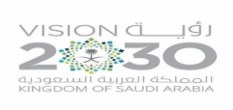 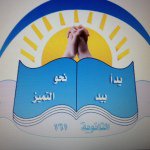 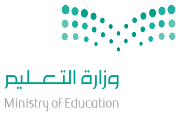                المملكة العربية السعودية                    وزارة التعليم                    الثانوية 161                                                                                   الأهداف السلوكيةالإجرائيةالمحتوىالمحتوىاستراتيجياتالتدريس الحديثةاستراتيجياتالتدريس الحديثةطرق وأساليب التدريسالوسائل والتقنيات المستخدمةالمهاراتالمكتسبةالمهاراتالمكتسبةالتقويم1-أن يسمي المتعلم ثلاثة من أجهزة القطاع العام.2-أن يذكر المتعلم بعض من اعمال أجهزة القطاع العام.3- أن يعرف المتعلم الإدارة العامة.4-أن يتذكر المتعلم بعض السلوكيات الإيجابية للموظف التي أخذها في التربية المهنية.5-أن يسمي المتعلم ثلاثة من شركات القطاع الخاص.6-أن يذكر المتعلم بعض من أعمال شركات القطاع الخاص.7-أن يعرف المتعلم إدارة الأعمال.8-أن يناقش المتعلم أوجه الاتفاق والاختلاف بين القطاع العام والقطاع الخاص.مجالات الإدارة: تتنوع مجالات الإدارة بحسب تنوع قطاعات المجتمع والأهداف التي يسعى كل قطاع إلى تحقيقها.أولاً: الإدارة العامة: هي ممارسة العملية الإدارية في الأجهزة الإدارية للدولة. وهي تنفيذ السياسة العامة للدولة بما يؤدي إلى خدمة الصالح العام.ثانياً: إدارة الأعمال: هي إدارة نشاطات ومشروعات القطاع الخاص ذات الطابع الاقتصادي الهادف إلى تحقيق الربح.مجالات الإدارة: تتنوع مجالات الإدارة بحسب تنوع قطاعات المجتمع والأهداف التي يسعى كل قطاع إلى تحقيقها.أولاً: الإدارة العامة: هي ممارسة العملية الإدارية في الأجهزة الإدارية للدولة. وهي تنفيذ السياسة العامة للدولة بما يؤدي إلى خدمة الصالح العام.ثانياً: إدارة الأعمال: هي إدارة نشاطات ومشروعات القطاع الخاص ذات الطابع الاقتصادي الهادف إلى تحقيق الربح. التعلم التعاوني تمثيل الأدوار الخرائط الذهنية التعلم باللعب التعلم النشط حل المشكلات تعلم الأقران العصف الذهني التفكير الناقد التفكير الإبداعي البحث والاستكشاف خرائط المفاهيم أخرى........................................................................ التعلم التعاوني تمثيل الأدوار الخرائط الذهنية التعلم باللعب التعلم النشط حل المشكلات تعلم الأقران العصف الذهني التفكير الناقد التفكير الإبداعي البحث والاستكشاف خرائط المفاهيم أخرى........................................................................حوارومناقشةاستنتاجإلقائيةعرضاستقرائيةمحاضرةأخرى............................................................كتاب الطالب كتاب النشاطجهاز العرضشفافياتجهاز تسجيلمجسماتعيناتفيلم تعليميلوحاتمراجعأخرى...............................................................*عمليات التعلم الأساسية:الملاحظةالتصنيفجمع المعلوماتالاستنتاجأخرى..........................*عمليات التفكير الإبداعي:المرونةالطلاقةالأصالةالخيالالعصف الذهني*التفكير الناقد:تحديد الأولوياتالاستدلال أخرى..........................*عمليات التعلم الأساسية:الملاحظةالتصنيفجمع المعلوماتالاستنتاجأخرى..........................*عمليات التفكير الإبداعي:المرونةالطلاقةالأصالةالخيالالعصف الذهني*التفكير الناقد:تحديد الأولوياتالاستدلال أخرى..........................س: سمي ثلاثة من أجهزة القطاع العام؟س: أذكري بعض من اعمال أجهزة القطاع العام؟س: عرفي الإدارة العامة؟س: أذكري بعض السلوكيات الإيجابية للموظف التي أخذناها في التربية المهنية؟س: سمي ثلاثة من شركات القطاع الخاص؟س: أذكري بعض من أعمال شركات القطاع الخاص؟س: عرفي إدارة الأعمال؟س: ناقشي أوجه الاتفاق والاختلاق بين القطاع العام والقطاع الخاص؟القرآن الكريمالسنة النبويةالحياةالأحداث الجاريةأخرى.................................القرآن الكريمالسنة النبويةالحياةالأحداث الجاريةأخرى.................................الملاحظةاسئلة وأجوبةأداء عملياختباراتأخرى..........................الملاحظةاسئلة وأجوبةأداء عملياختباراتأخرى..........................ورقة عملبحوثسلالم التقديرتقاريراستباناتأخرى...................ورقة عملبحوثسلالم التقديرتقاريراستباناتأخرى...................ورقة عملبحوثسلالم التقديرتقاريراستباناتأخرى...................ورقة عملبحوثسلالم التقديرتقاريراستباناتأخرى...................الواجب المنزلي:الكتاب ص 19 س 6+7الواجب المنزلي:الكتاب ص 19 س 6+7